** 선교교회에 처음 나오신 형제 자매들을 주의 사랑으로 환영합니다 **ㆍ다음 주일은 사순절 첫 주일이며, 3월 나라주일입니다.ㆍ재의 수요일: 2월 14일(수) , 사순절 묵상자료집 애용해 주세요.ㆍ예결산 공동의회: 오늘 2부 예배 후 본당ㆍ온라인 주보 활성화: ‘주보플러스’ 어플을 깔아주세요. ㆍ친교시간 관련 협력요청: 1)오병이어 저금통 애용, 2)개인 텀블러 사용 권장ㆍ매일성경 3,4월호가 도착했습니다.ㆍ라합2나라모임: 2월 14일(수) 10시 30분 호텔 KOㆍ라합3나라모임: 2월 15일(목) 9시 장혜진 님 가정ㆍ2024 유럽코스타: 2/27(화)~3/1(금) ‘한민족과 하나님 나라’ㆍ출석: 염구섭/염선아ㆍ생일축하: 정수연, 민채우, 서민규, 장종순◆말씀일기 일정              ◆114 운동-하루(1) 한번(1) 말씀일기 & 성경 (4)장 통독 성경 300독 대행진: 216독 (김한진 1독) ◈ 예배위원 안내 ◈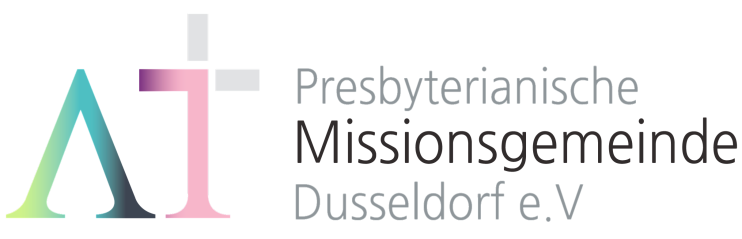      “소망 중에 즐거워하라”(롬 12:12) 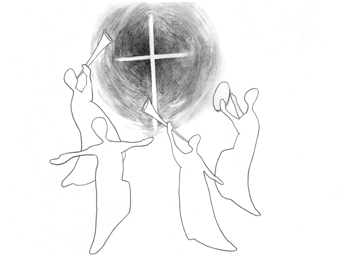 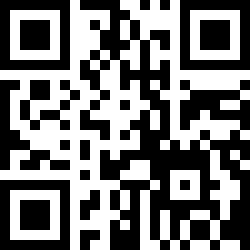 1983년 5월8일 창립     뒤셀도르프선교교회                  교회 홈페이지 duemission.de                  교회당 주소 Alte-Landstr. 179, 40489 Düsseldorf인도: 손교훈 목사◈ 마가복음 개요 ◈마가복음은 4복음서 중 제일 먼저 쓰여진 가장 짧은 복음서입니다. 분량이 가장 적으면서도 예수님의 행동을 주로 기록하였기에, 쉽게 읽히고 그 주제도 명확합니다. 예수께서 행동하시는 모습은 주로 하나님 나라가 열리고 있음을 보여주는 기적-이적들입니다. 그래서 마가복음은 ‘능력의 복음’입니다. 한편 마가복음은 ‘종의 복음’입니다. 놀라운 기적을 베푸시는 예수는 종의 모습으로 십자가에 죽기까지 섬기십니다. 이것이 인류를 구원하시는 메시아의 행동양식이며, 또한 제자도의 핵심입니다. 마가복음 총 16장 중에서 예수께서 십자가를 지시는 예루살렘에서의 마지막 한 주간 이야기가 11장부터 시작되고 있음을 보면, 마가가 전하고자 하는 궁극적 메시지가 무엇인지 잘 알 수 있습니다.마가복음의 예수는 인간적 감정과 정서로부터 멀어진 천상의 존재가 아닙니다. 모든 점에서 예수는 자신이 구원하려고 하는 사람들과 같습니다(히2:17). 그는 노하며(3:5, 10:14), 성급하며(7:18, 8:17-21), 놀라며(6:6), 화를 내시기도 합니다(8:12). 베드로를 꾸짖으며(8:33), 사람들을 믿음이 없다고 비판하며(9:19), 무화과나무를 향해 비참한 운명을 선고하며(11:14, 21), 때로 고뇌와 번민에 사로잡힙니다(14:33-34). 그러나 그는 또한 능력과 권위를 가지셨습니다. 이곳 저곳으로 다니면서 하나님 나라에 대한 기쁜 소식을 선포하고 가르치며(1:22), 치유하며(1:31, 41-42, 3:10), 귀신을 내쫓습니다(1:25-27, 3:11-12). 그러나 교사, 치료자, 또는 기적 수행자 그 이상입니다. 그는 메시아요, 하나님의 아들이요 인자입니다.이 복음서 자체가 저자를 밝히고 있지는 않습니다. “마가”라는 이름은, 바울과 바나바의 동료였던 예루살렘의 요한 마가가 그 저자라고 하는, 2세기 초의 전통을 반영하는 것입니다(행12:12, 25, 13:4-5, 15:37-39, 골4:10, 딤후4:11). 벧전5:13의 “내 아들 마가”도 요한 마가를 가리키는 것입니다. 대다수의 학자들에 따르면 마가복음은 주후 70년의 예루살렘 멸망 직전에 기록되었고, 전통에 따르면 쓰여진 장소는 로마입니다. 마가복음이 예수의 수난과 그를 따르는 사람들이 겪게 될 수난을 강조하는 것은, 네로 황제(주후 54-68년 통치) 치하의 로마에서 기독교인들이 겪은 것과 같은 고난과 박해에 직면해 있는 기독교인들을 의식하며 쓰여졌음을 시사합니다.일/막1:35-45월/막2:1-12화/막2:13-28수/막3:1-19목/막3:20-35금/막4:1-12토/막4:13-25일/막4:26-34 2월 11일2월 18일2월 25일3월 3일예배기도박희영김종권김호정한연재안내위원                                   예배부                                   예배부                                   예배부                                   예배부헌금위원박희영, 오경민박희영, 오경민박희영, 오경민민경웅, 백수정애찬위원밥상 일곱밥상 여덟밥상 아홉밥상 하나※입례송/Eingangslied ……….….….. 왕이신 나의 하나님 ….…………………다함께※예배부름/Eingangsgebet …………..………...............…………………………………인도자※찬송/Gemeindelied ….................................... 2장 .............................................다함께※신앙고백/Glaubensbekenntnis …….…………………………..…….........................다함께성시교독/Wechselwort …………...…. 교독문 47번 .……………...................다함께찬송/Gemeindelied  …………...…….......... 42장 ……….………….…..….….....다함께기도/Gebet  ….................…...............................................….................................박희영 집사찬양/Chor ...………………………….. 겟세마네 동산에서 ………….…………..찬양대성경봉독/Text zur Predigt …….… 마가복음 1:35-45 ….…….…..….……….인도자설교/Predigt  ................................. 그게 다가 아니다 ………………..….…손교훈 목사찬송/Gemeindelied ..................................... 306장 …………….….………..….....다함께봉헌/Kollekte………………………………………………………....................................다함께교제/Bekanntmachung……………………………………………………………………..다함께※주기도송/Vaterunser…………………………………………….………….………..……..다함께※축도/Segen …………………………………………………………..……............................손교훈 목사※ 표는 일어섭니다.**교회 구좌**Ev. Presbyterianische Kirchengemeinde e.V. Bank: Stadtsparkasse Düsseldorf IBAN: DE61 3005 0110 1008 4019 01 일반구좌DE49 3005 0110 3007 9500 29 선교관구좌